Course Specification for Reading and Vocabulary Building 3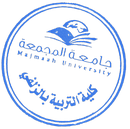  CollegeZulfi College of EducationZulfi College of EducationZulfi College of EducationDepartmentEnglish Language DepartmentEnglish Language DepartmentEnglish Language DepartmentCourse Name:Reading and Vocabulary Building 3Course CodeENG 214Level3Credit Hours3 hrs.Course Objective  The aims of this course are to develop the abilities of the students to read a complex text with technical vocabulary and understand it effectively. The students will be able to make inferences, predict meanings, summarize a passage, use context clues, identify topic sentences, supporting details, and concluding sentences and extract main ideas through skimming and scanning.The aims of this course are to develop the abilities of the students to read a complex text with technical vocabulary and understand it effectively. The students will be able to make inferences, predict meanings, summarize a passage, use context clues, identify topic sentences, supporting details, and concluding sentences and extract main ideas through skimming and scanning.The aims of this course are to develop the abilities of the students to read a complex text with technical vocabulary and understand it effectively. The students will be able to make inferences, predict meanings, summarize a passage, use context clues, identify topic sentences, supporting details, and concluding sentences and extract main ideas through skimming and scanning.Course ContentIntroduction and orientation with the courseIntroduction and orientation with the courseIntroduction and orientation with the courseCourse ContentNew Challenges- pre-reading, reading and post-readingNew Challenges- pre-reading, reading and post-readingNew Challenges- pre-reading, reading and post-readingCourse ContentTeamwork and competition-gist reading, reading for specific details, inferenceTeamwork and competition-gist reading, reading for specific details, inferenceTeamwork and competition-gist reading, reading for specific details, inferenceCourse ContentRelationships-dissection of the essay, comprehension through a graphic organizer Relationships-dissection of the essay, comprehension through a graphic organizer Relationships-dissection of the essay, comprehension through a graphic organizer Course ContentHealth and Leisure-distinguish between facts and fictionHealth and Leisure-distinguish between facts and fictionHealth and Leisure-distinguish between facts and fictionCourse ContentHigh Tech and Low Tech-making adjective from nouns, critical readingHigh Tech and Low Tech-making adjective from nouns, critical readingHigh Tech and Low Tech-making adjective from nouns, critical readingCourse ContentDigital reading of hypertextsDigital reading of hypertextsDigital reading of hypertextsCourse ContentReading as a study skill Reading as a study skill Reading as a study skill Required TextbookMosaic 1 Reading, 2007 ME Gold Edition by Miki Knezevic, Publisher: McGraw Hill, Year 2007 (ISBN: 0077116429)Mosaic 1 Reading, 2007 ME Gold Edition by Miki Knezevic, Publisher: McGraw Hill, Year 2007 (ISBN: 0077116429)Mosaic 1 Reading, 2007 ME Gold Edition by Miki Knezevic, Publisher: McGraw Hill, Year 2007 (ISBN: 0077116429)Head of DepartmentDr. Abdulrahman AlqefariDean of CollegeDr. Nasser Alothman